Al Dirigente ScolasticoIl sottoscritto………………………………………………………                  genitore        delegato dal genitore dello studente…………………………………………… della classe ………..sez……….  chiede di far uscire sotto la propria  responsabilità  il suddetto studente alle ore ………. del giorno……………. per motivi         familiari                                                                                                              di saluteMontefiascone……………………..                                      Documento…………………………….                                                    FIRMA DEL GENITORE O DELGATO                                                    ……………………………………………………….VISTO SI AUTORIZZA: IL DIRIGENTE SCOLSTICO                                                    Dott.ssa Maria Rita Salvi Esclusivamente per motivi di salute: VISTO L’ADDETTO AL PRIMO SOCCORSONome:………………………. Firma………………………….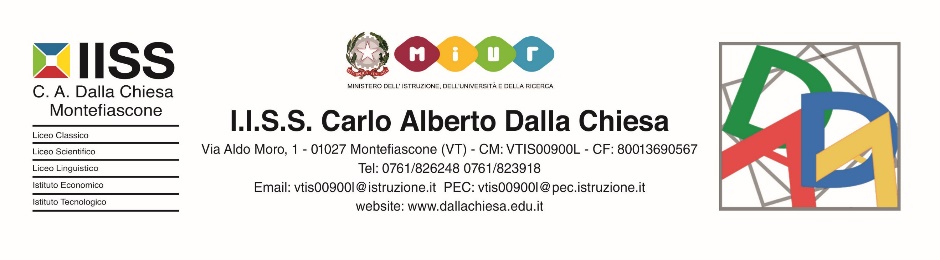 Al Dirigente ScolasticoIl sottoscritto………………………………………………………                  genitore        delegato dal genitore dello studente…………………………………………… della classe ………..sez……….  chiede di far uscire sotto la propria  responsabilità  il suddetto studente alle ore ………. del giorno……………. per motivi         familiari                                                                                                              di saluteMontefiascone……………………..                                      Documento…………………………….                                                    FIRMA DEL GENITORE O DELGATO                                                    ……………………………………………………….VISTO SI AUTORIZZA: IL DIRIGENTE SCOLSTICO                                                    Dott.ssa Maria Rita Salvi Esclusivamente per motivi di salute: VISTO L’ADDETTO AL PRIMO SOCCORSONome:………………………. Firma………………………….